RUTGERS COOPERATIVE EXTENSION OF PASSAIC COUNTY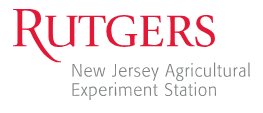 MASTER GARDENER ASSOCIATION OF PASSAIC COUNTY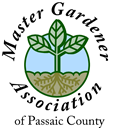 APPLICATION FOR NEW & RENEWED PROJECT REIMBURSEMENT FOR 2021Please keep in mind that this application has been published in November of 2020 strictly for MGAPC budget evaluation. Due to COVID-19 restrictions, the Master Gardener coordinator will not approve any projects until she has received the endorsement from Rutgers University and/or the director of Rutgers Cooperative Extension for in person events. Thank you for your patience and support.PROJECT  NAME OF PROJECT:   ADDRESS OF PROJECT: MG PROJECT COORDINATOR/ LEADER(S): HOME PHONE:                                                    CELL PHONE:EMAIL:DESCRIPTION OF THE PROJECT (WHAT IS IT?) (Is it a beautification project, pollinator garden, school garden, greenhouse etc.)PURPOSE OF THE PROJECT:WHAT IS THE EDUCATIONAL COMPONENT OF THIS PROJECT AND HOW WILL THIS PROJECT IMPACT OR BENEFIT THE COMMUNITY?ESTIMATED NUMBER OF MASTER GARDENER PARTICIPANTS NEEDED:                                 .WHAT SPECIFIC HELP IS REQUESTED FROM Master Gardeners? (For example host workshops, lectures, do guided tours, maintenance visit, identify plants, label plants, table events, write newsletters, etc.) VOLUNTEER DAYS AND SCHEDULE: IF IT’S A SEASONAL PROJECT PROVIDE THE ESTIMATED START DATE AND END DATE. This can be fine-tuned as the season approaches, please provide a general idea of volunteer days and any main events. PROJECT  FUNDING: IF REQUESTING DOLLARS INCLUDE A BRIEF BUDGET OF THE PROJECT BELOWAMOUNT REQUESTED:                                        ORCONTRIBUTION BY MGAPC:Proposals are accepted on a year-round basis but must be received at least  three weeks prior to the desired start of projectThe Rutgers Master Gardener program coordinator of Passaic County will evaluate and review the proposal within two weeks after it is received and submit it to the MGAPC for their review and approval for fundingSuccessful applicants will be expected to give appropriate public credit to the Passaic County Master Gardeners Keep in mind that the 2021 application form has been published in November of 2020 strictly for MGAPC budget evaluation. Due to COVID-19 restrictions, the Master Gardener coordinator will not approve any projects until she has received the endorsement from Rutgers University and/or the director of Rutgers Cooperative Extension for in person events. Thank you for your patience and support.     Email (preferred) to: cd765@njaes.rutgers.edu  OR mail to: 930 Riverview Dr. STE 250Totowa, NJ 07512-1167    Your form will be sent via email to the MGAPC Treasurer3.  NEW AND RENEWED PROJECTS – RCE PROGRAM COORDINATORSIGNATURE/DATE APPROVAL: 4.  ALL PROJECTS - MGAPC BOARD APPROVALSIGNATURE(S)/DATES APPROVAL: